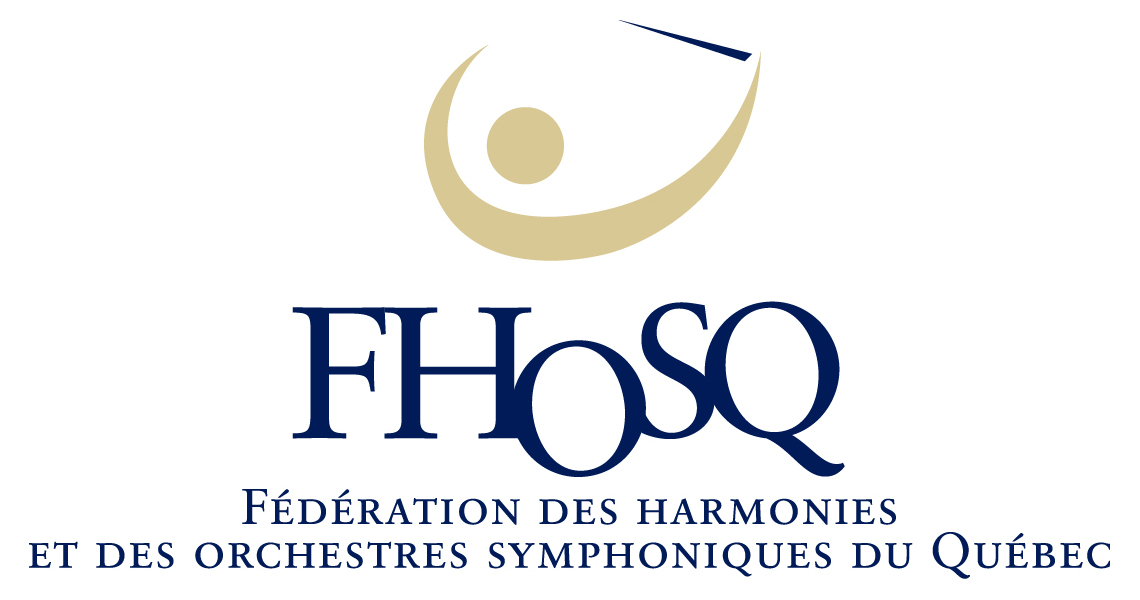 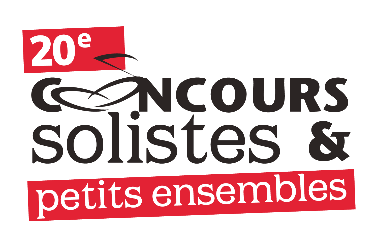 Liste des secteurs:-Accueil / Information / Guide-Désinfection -Aménagement de l’école et du cégep -Billetterie-Équipe flottante (les remplacements)-Responsable des salles (18 ans et plus)-Secouriste (cours RCR valide)-Sécurité (18 ans et plus)-VestiairesVeuillez retourner ce formulaire à l’adresse courriel ci-dessous:Cynthia Viel, coordonnatriceinfo@concourssolistes.com1-833-252-3026 (suivre les options pour le Concours Solistes) Merci beaucoup de votre générosité et de votre implication!NomNuméro de téléphoneAdresse courrielDate de naissance (16 ans et plus)Secteurs désirés: (voir liste plus bas)Choix de la régionQuébec, Cégep de Sainte-Foy (13 mars)De:                           à:                    Montréal, Cégep de Saint-Laurent (27 -28 mars)De:                           à:                    Estrie, Camp musical d’Asbestos (2 avril)De:                           à:                    Laurentides, École secondaire Curé-Mercure (10 avril)De:                           à:                    Centre-du-Québec, École secondaire Le Boisé (17-18 avril)De:                           à: 